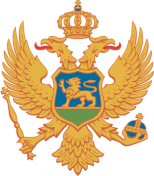 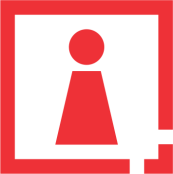 C R N A   G O R AAGENCIJA ZA ZAŠTITU LIČNIH PODATAKAI SLOBODAN PRISTUP INFORMACIJAMABr. 06-11-852-5/19Podgorica, 25.04.2019.UPRAVA ZA NEKRETNINEOdlučujući po Zahtjevu br.06-11-852-1/19 od 05.02.2019. godine kojim se od Agencije za zaštitu ličnih podataka i slobodan pristup informacijama traži mišljenje u vezi korišćenja e-servisa Katastarskih podataka od strane Notarske komore (notarksih kancelarija), Savjet Agencije je na sjednici održanoj 25.04.2019. godine utvrdio sljedeće:M I Š LJ E NJ EKorišćenje e-servisa Katastarskih podataka Uprave za nekretnine od strane državnih organa, organa lokalne samouprave, pravnih lica koja obavljaju poslove od javnog interesa, javnih izvršitelja i notara nije u suprotnosti sa odredbama Zakona o zaštiti podataka o ličnosti.O b r a z l o ž e nj eDana 05.02.2019.godine ovoj Agenciji upućen je Zahtjev za davanje mišljenja od strane Ministarstva finansija / Uprave za nekretnine, u kojem se, u bitnom, navodi: da je Uprava za nekretnine u prethodnom periodu implementirala projekat nadogradnje softverskog rješenja za potrebe vođenja katastarskih evidencija, sa ciljem poboljšanja produkcionog dijela i stvaranja preduslova za razvoj e-servisa; da je u cilju implementacije zahtjeva shodno zakonskoj regulativi, u toku 2018.godine pripremljena aplikacija za preuzimanje e-potpisanog lista nepokretnosti/posjedovnog lista, odnosno uvjerenja uz “kvalifikovani certifikat za kvalifikovani elektronski potpis izdat na kriptografskom tokenu”; da je Uprava za nekretnine obezbijedila pretragu on-line podataka u realnom vremenu, koji se odnose na: vlasničku strukturu saglasno zakonskoj regulativi po jmbg/br.pasoša, br.nepokretnosti: LN/PL ili broju katastarske parcele; zbog postojanja tzv. privremenih brojeva omogućena je i pretraga po nazivu nosioca prava, ali isključivo saglasno ovlašćenjima i nadležnostima za obavljanje poslova; pregled aktivnih zahtjeva sa ciljem onemogućavanja zloupotrebe transakcije iste nepokrenosti više puta; praćenje statusa rješavanja zahtjeva, na osnovu dobijenog koda prilikom predaje zahtjeva; da korišćenje postojeće web alikacije e-servisa katastarski podaci (preuzimanje prepisa ili izvoda listova nepokretnosti i posjedovnih listova u formi elektronskog dokumenta), koji sadrži elektronski pečat Uprave za nekretnine, uključuje i pristup ličnim podacima registrovanih imalaca prava na nepokretnostima, svim korisnicima navedenih u članu 155a (organi državne uprave, organima lokalne samouprave, pravnim licima koja obavljaju poslove od javnog interesa i notarima); da je Uprava za nekretnine u obavezi da čuva informacije o svim aktivnostima koje se izvršavaju na sistemu sa dodijeljenim korisničkim nalozima; da sistem omogućava uvid u sve aktivnosti sa datim korisničkim nalogom, što uključuje pregled preuzimanih, odnosno pregledanih podataka na osnovu pretrage po naznačenim atributima, kao i naplatu preuzete dokumentacije saglasno zakonskoj regulativi. Na kraju se zaključuje da je značaj korišćenja e-servisa i preuzimanje e-dokumenata višestruk za smanjenje biznis barijera, transparentnost u radu, lakše i efikasnije obavljanje poslova, kao i obavezama u procesu evropskih integracija. Takođe, navode da se Upravi za nekretnine obratila Notarska komora Crne Gore za korišćenje podataka geodetsko-katastarskog informacionog sistema, saglasno njihovim nadležnostima, te s tim u vezi traže mišljenje da li se notarskim kancelarijama, javnim izvršiteljima i drugim zakonom previđenim organima i pravnim licima može omogućiti korišćenje e-servisa Katastarski podaci na navedeni način. Postupajući u skladu sa članom 50 tačka 3 Zakona o zaštiti podataka o ličnosti („Službeni list CG“, br. 79/08, 70/09, 44/12 i 22/17) u kojem se navodi da Agencija daje mišljenja u vezi sa primjenom ovog zakona, a na osnovu predmetnog Zahtjeva  Savjet Agencije je mišljenja da korišćenje e-servisa Katastarski podaci od strane državnih organa, organa lokalne samouprave, pravnih lica koja obavljaju poslove od javnog interesa i notara nije u suprotnosti sa odredbama Zakona o zaštiti podataka o ličnosti- ZZPL. Prilikom odlučivanja o predmetnom Zahtjevu za davanje mišljenja Savjet je pošao od sadržine ZZPL-a kojim je propisano da se lični podaci moraju obrađivati na pošten i zakonit način i da se isti ne mogu obrađivati u većem obimu nego što je potrebno da bi se postigla svrha obrade niti na način koji nije u skladu sa njihovom namjenom, shodno članu 2 stav 1 i 2 ZZPL-a, dok je  članom 6 ovog zakona propisano  da u slučaju kad su namjena ličnih podataka i način njihove obrade propisani zakonom, rukovalac zbirke ličnih podataka određuje se tim zakonom.  Obrada ličnih podataka u smislu člana 9 stav 1 tačka 2 zakona je, pored ostalog, radnja  kojom se automatski ili na drugi način lični podaci  prikupljaju, evidentiraju, povlače, koriste, vrši uvid u njih, otkrivaju putem prenosa ili na drugi način čine dostupnim. Ukoliko su ispunjeni uslovi iz člana 10 i 13 ovog Zakona, rukovalac zbirke ličnih podataka mora trećoj strani, odnosno korisniku ličnih podataka, na njegov zahtjev, dati lične podatke koji su mu potrebni (član 17 Zakona o zaštiti podataka o ličnosti). Zahtjev iz stava 1 ovog člana sadrži informacije o kategorijama ličnih podataka koji se traže, njihovoj namjeni, pravnom osnovu za korišćenje i davanje podataka na korišćenje, vremenu korišćenja i dovoljno podataka za identifikaciju lica čiji se podaci traže (odredba člana 17 stav 1 i 2 ovog zakona). U smislu člana 9 stav 1 tačka  4 ZZPL-a treća strana, odnosno korisnik ličnih podataka je svako fizičko ili pravno lice, državni organ, organ državne uprave, organ lokalne samouprave ili lokalne uprave i drugi subjekti koji vrše javna ovlašćenja, koji imaju pravo da obrađuju lične podatke, a nije lice čiji se lični podaci obrađuju, prvobitni rukovalac zbirke ličnih podataka, obrađivač ličnih podataka ili lice zaposleno kod rukovaoca zbirke ličnih podataka ili obrađivača ličnih podataka. Članom 24 stav 3 i 4 Zakona  propisano je da ako se obrada ličnih podataka vrši elektronskim putem, rukovalac zbirke ličnih podataka obavezan je da obezbijedi da se u informacionom sistemu automatski evidentiraju korisnici ličnih podataka, podaci koji su obrađivani, pravni osnov za korišćenje podataka, broj predmeta odnosno zahtjeva, vrijeme odjave i prijave sa sistema i po potrebi datum do kad podaci o korisniku nijesu dostupni licu čiji su podaci obrađivani. Navedeno podrazumijeva da za svako lice za koje se vrši provjera moraju biti evidentirani prednje navedeni podaci bez obzira da li je kod korisnika formiran predmet ili ne što podrazumijeva da se, u slučaju kad predmet nije formiran, provjera vrši po prethodnom pisanom zahtjevu čiji broj se evidentira u bazi .Rukovalac zbirke ličnih podataka obavezan je da odredi koji zaposleni i kojim ličnim podacima imaju pristup, kao i kategorije podataka koje se mogu dati na korišćenje i pod kojim uslovima.Članom 19 je propisano da rukovalac zbirke ličnih podataka vodi evidenciju o trećim stranama, odnosno korisnicima ličnih podataka, ličnim podacima koji su dati na korišćenje, namjeni za koju su dati, pravnom osnovu za korišćenje i davanje podataka na korišćenje i vremenu korišćenja. Imajući u vidu prednje navedeno, Uprava za nekretnite, kao rukovalac zbirkom ličnih podataka, može omogućiti pristup podacima iz geodetsko-katastarskog informacionog sistema (e-servis Katastarskih podataka), postupajući u skladu sa članom 155a Zakona o državnom premjeru i katastru nepokretnosti po zahtjevu korisnika ličnih podataka predviđenih ovim članom, uz obezbjeđivanje tehničkih, kadrovskih i organizacionih mjera zaštite ličnih podataka propisanih čl.24  Zakona o zaštiti podataka o ličnosti. Na osnovu izloženog Savjet je mišljenja istaknutog u dispozitivu.SAVJET AGENCIJEPredsjednik, Muhamed GjokajDostavljeno:                                                                                                          -Odsjek za predmete i prigovore-Odsjeku za nadzor	